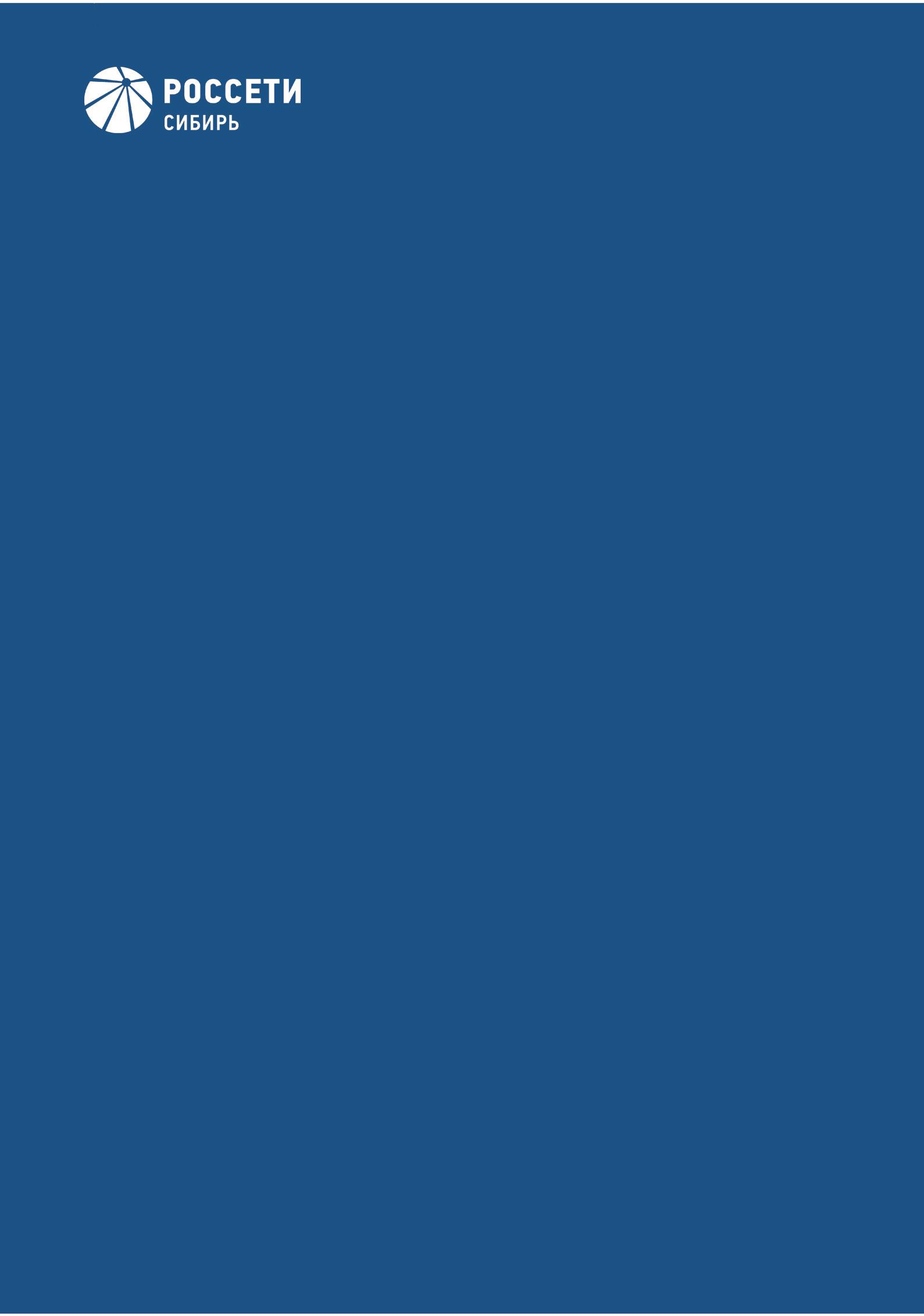 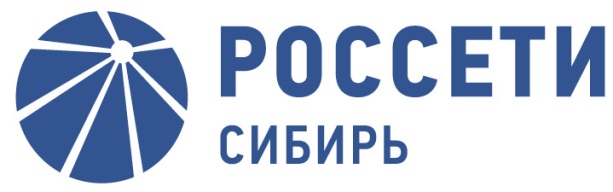 ХАКАСЭНЕРГОг. Саяногорскна работу требуются:-Электромонтер по эксплуатации распределительных сетей 3 разряда (Саяногорский РЭС) ЗП от 26 000 рублей. -Электромонтер по ремонту воздушных линий электропередачи 5 разряда (Служба высоковольтных линий)ЗП от 36 000 рублей.- Электрослесарь по ремонту оборудования распределительных устройств 5 разряда (Служба подстанций)ЗП от 36 000 рублей.Полный социальный пакет, обучение, дополнительная материальная помощь к отпуску, в случае переезда для трудоустройства - компенсация аренды жилья.8(3902)31-23-57, 31-23-03, 8-963-954-34-31(кадровая служба)г. Саяногорск, ул. Транспортная, д.113-46                  улктябрьская,11.